KIT CARSON COUNTY 4-H COUNCIL 
OFFICER APPLICATION FORM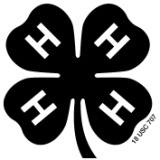 If you are interested in a council office, complete the following 
form and submit to the Extension Office by Friday, Sept 10, 2021.Elections will take place Monday, Sept. 12, 2022 at 7 p.m. at the County Council Meeting. NOTE: Applicants for office must be at least 14 years of age and have completed three (3) years of 4-H club work.NAME:  ______________________________________ AGE: ____ CLUB: ________________YEARS IN 4-H: ____ HOME PHONE: ___________________ CELL PHONE: ________________ E-MAIL: ________________________DESIRED OFFICE: __________________________________________________If you are not elected for your desired office, what other Council offices would you be willing to fulfill?(Circle all that apply)PRESIDENT	VICE PRESIDENT	SECRETARY/TREASURER	REPORTER	         SENATOR	        NONE1.  List all leadership activities involved in through 4-H:2.  List all other activities involved in outside of 4-H (church, school, etc.):3.  What accomplishments and experiences do you feel have prepared you for this office?4.  Why do you want to be a County 4-H Council officer?5.  If you are elected to an office, do you agree to uphold the office by proper personal conduct? 	____ Yes     ____ No6.  Do you agree, if elected, to put in sufficient time to perform the required duties?  
	____ Yes      ____ No7.  Have you served as a Council Club Representative or attended Council meetings? 
	 ____ Yes      ____ No____________________________________________ 		__________________________________________Applicant Signature							  Parent/Guardian Signature__________________________						 __________________________Date									   DateExpectations of Kit Carson County 4-H Council OfficersEligibility	All applicants for an office must be at least 14 years of age and have completed three (3) years of 4-H club work. Office applicants should complete an application for office. Elections to office shall occur at the first Kit Carson County 4-H Council meeting occurring after September 1 of each calendar year.Duties of OfficeDescription of OfficePresident - Will preside over meetings following the rules of parliamentary procedure as described in Robert’s Rules of Order.Vice President - Will act as the presiding officer in the absence of the president. May also act as the chair of any committee.Secretary/Treasurer - Will help set the agenda for meetings, take minutes of each meeting, and assist in keeping records of all financial transactions of the County 4-H Council.Reporter - Will correspond with the media about 4-H activities sponsored by the Kit Carson County 4-H Council.Senator - Will represent the Kit Carson County 4-H Council at all District 5 and State 4-H activities when applicable. Alternate Senator - Will perform the duties of the Senator in their absence.Term of OfficeTerm of Office shall be for one 4-H year. Officer’s term of office will start at the end of the meeting which they are elected and will end at the first Kit Carson County 4-H Council meeting occurring after September 1 of the following year.ResponsibilitiesAttendanceAll Kit Carson County 4-H Council Officers shall be present at the following activities:All Kit Carson County 4-H Council Meetings Kit Carson County 4-H Achievement ProgramMeat Quality Assurance ProgramKit Carson County Prospect Show Kit Carson County Fair 4-H Awards PresentationKit Carson County Fair Small Animal ShowAny activity sponsored by the Kit Carson County 4-H CouncilSenators shall be present at the following additional activities:All District 5 Council Meetings (4 annually)Leadership Development ConferenceState 4-H ConferenceConductAll Kit Carson County 4-H Council Officers should strive to be a positive leader and role model for all 4-H youth and conduct themselves in an appropriate manner. Therefore, Kit Carson County 4-H Council Officers shall adhere to the Colorado 4-H Code of Conduct and the Colorado 4-H Dress Code and be held to the consequences listed if they violate these codes.